	               Rotary Family Day at the Ball Park                 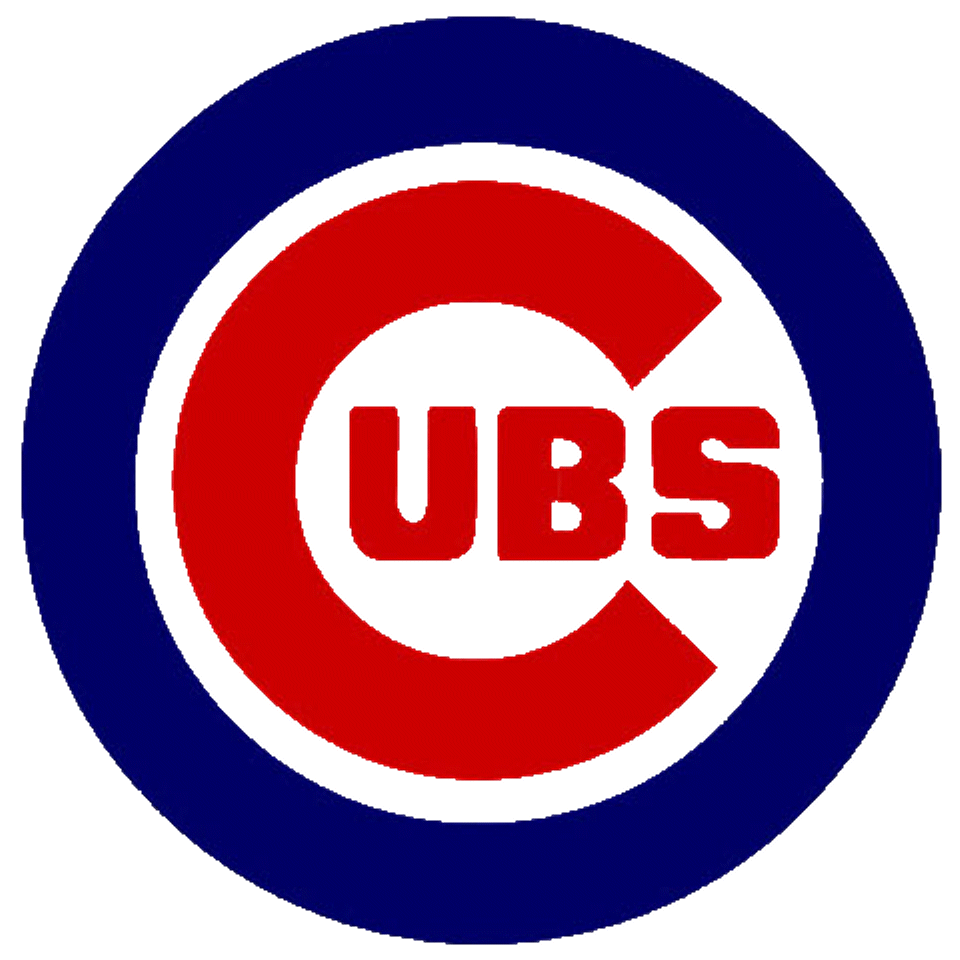 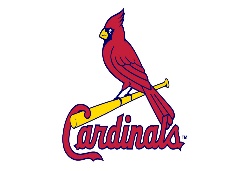           Cubs vs. Cardinals                                        Saturday, July 13 at 1:15 P.M. – Busch StadiumPlease use this form to order tickets.Name__________________________________ Phone ____________________Address__________________________________________________________						     				Street					City			Zip code		          Email Address_____________________________________________________  Rotary Club________________________________________________________ 			 # of Tickets: _______ ordered at $60.00 = _________Make checks payable to Rotary District 6460, and mail ticket order form and check to: Janet Ellis-Nelson, 1905 Moraine Drive, Champaign, IL 61822. Tickets will be mailed to you. RULES:First come. First served.No tickets can be returned. Tickets cannot be sold on any site.No refunds.